Рассмотрено:                                                                                            Согласовано:                                                                                         Утверждено: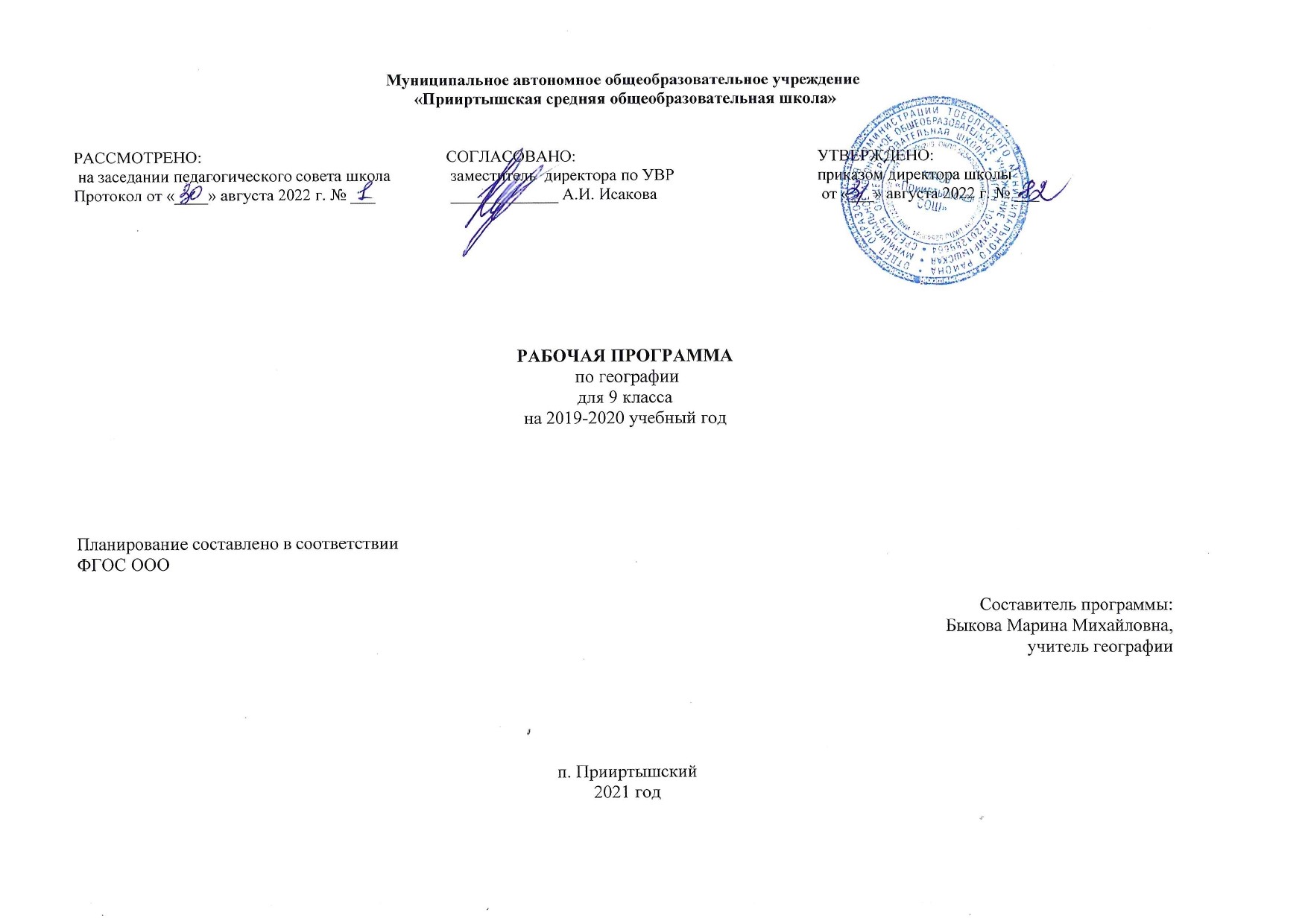 на заседании методического совета школы                                     зам. директора по ВР                                                                      приказом директора школыПротокол от «31» августа 2022г. №1                                              ________Константинова Л.В.                                                          от «31» августа 2022г. №61РАБОЧАЯ ПРОГРАММАкурса внеурочной деятельности «Трудности русского языка»для 10 классана 2022-2023 учебный годПланирование составлено в соответствии                                                   Составитель программы: Будолеева А.А., учитель русского языка и                      с ФГОС среднего общего образования                                                       литературы, первой квалификационной категории.  п.Прииртышский, 2022 г.Результаты освоения курса внеурочной деятельности «Трудности русского языка»:Личностные:российская гражданская идентичность, патриотизм, уважение к своему народу, чувства ответственности перед Родиной;сформированность мировоззрения, соответствующего современному уровню развития науки и общественной практики, основанного на диалоге культур, а также различных форм общественного сознания, осознание своего места в поликультурном мире;сформированность основ саморазвития и самовоспитания в соответствии с общечеловеческими ценностями и идеалами гражданского общества; готовность и способность к самостоятельной, творческой и ответственной деятельности;толерантное сознание и поведение в поликультурном мире, готовность и способность вести диалог с другими людьми, достигать в нём взаимопонимания, находить общие цели и сотрудничать для их достижения;навыки сотрудничества со сверстниками, взрослыми в образовательной, учебно-исследовательской и других видах деятельности;нравственное сознание и поведение на основе усвоения общечеловеческих ценностей;готовность и способность к образованию, в том числе самообразованию;эстетическое отношение к миру;принятие и реализация ценностей здорового и безопасного образа жизни;осознанный выбор будущей профессии и возможностей реализации собственных жизненных планов.Метапредметные:умение самостоятельно определять цели деятельности и составлять планы деятельности; самостоятельно осуществлять, контролировать и корректировать деятельность; использовать все возможные ресурсы для достижения поставленных целей и реализации планов деятельности; выбирать успешные стратегии в различных ситуациях;умение продуктивно общаться и взаимодействовать в процессе совместной деятельности, учитывать позиции других участников деятельности, эффективно разрешать конфликты;владение навыками познавательной, учебно-исследовательской и проектной деятельности, навыками разрешения проблем; способность и готовность к самостоятельному поиску методов решения практических задач, применению различных методов познания;готовность и способность к самостоятельной информационно-познавательной деятельности, включая умение ориентироваться в различных источниках информации, критически оценивать и интерпретировать информацию, получаемую из различных источников;умение использовать средства информационных и коммуникационных технологий (далее – ИКТ) в решении когнитивных, коммуникативных и организационных задач с соблюдением требований эргономики, техники безопасности, гигиены, ресурсосбережения, правовых и этических норм, норм информационной безопасности;умение самостоятельно оценивать и принимать решения, определяющие стратегию поведения, с учётом гражданских и нравственных ценностей;владение языковыми средствами – умение ясно, логично и точно излагать свою точку зрения, использовать адекватные языковые средства;владение навыками познавательной рефлексии как осознания совершаемых действий и мыслительных процессов, их результатов и оснований, границ своего знания и незнания, новых познавательных задач и средств их достижения.Содержание курса внеурочной деятельности «Трудности русского языка»:Культура речи (3ч.). Хорошая речь: правильность, точность, ясность, выразительность, красота, уместность.Нормы литературного языка как основное понятие культуры речи.Нормы ударения в современном русском языке.Лексика (6ч.). Синонимы. Антонимы. Омонимы.Фразеологические обороты. Группы слов по происхождению и употреблению.Средства выразительности. Паронимы.Орфография (10ч.). Правописание корней. Правописание приставок.Трудные вопросы правописания окончаний и суффиксов. Личные окончания глаголов.Написание глаголов с суффиксами –ова-, -ева-. Гласные в суффиксах причастий. Правописание Н и НН в причастиях и отглагольных прилагательных. Слитное и дефисное написание наречий. Правописание союзов и частиц. Правописание НЕ с существительными, прилагательными, причастиями, наречиями.Синтаксис и пунктуация (6ч.). Знаки препинания в простом осложненном предложении. Обособление определений, обстоятельств.  Предложения с вводными словами и обращениями.Знаки препинания в сложносочиненном предложении. Знаки препинания в сложноподчиненном предложении.Знаки препинания в сложных предложениях с разными видами связи.Виды грамматических ошибок. Построение предложений с несогласованным приложением, с однородными членами. Построение предложений с причастными, деепричастными оборотами. Построение предложений с косвенной речью. Употребление некоторых предлогов с существительными.Обучение написанию сочинения-рассуждения (9ч.).Текст, типы речи. Композиция, логическая, грамматическая структура текста. Ключевые слова и их роль в определении границ главной информации.Смысловая и композиционная целостность текста. Средства связи предложений в тексте. Композиция сочинения-рассуждения. Алгоритм сочинения-рассуждения на основе заданного текста. Речевые клише, употребляющиеся в сочинении. Понятие проблемы текста. Виды проблем. Вступление и заключение. Авторская позиция, собственная позиция. Комментарий проблемы. Аргументация.Формы организации и виды деятельности: работа с нормативными документами, с учебными пособиями по подготовке к ЕГЭ, с тестами и текстами, тренинг, практикум, мини-исследования содержания и языковых средств конкретных текстов.
Тематическое планирование№ТемаКоличество часов1.Хорошая речь, её признаки. Нормы литературного языка.12.Нормы ударения в современном русском языке. Задание № 4.13.Нормы ударения в современном русском языке. Задание № 4.14.Синонимы. Антонимы. Омонимы.15.Фразеологические обороты. Задание ЕГЭ № 24.16.Группы слов по происхождению и употреблению.17.Средства выразительности. Задание ЕГЭ № 26.18-9.Паронимы. Задание ЕГЭ № 5.210.Правописание корней. Задание ЕГЭ № 9.111.Правописание приставок. Задание ЕГЭ № 10.112.Трудные вопросы правописания окончаний и суффиксов. Личные окончания глагола.113-14.Написание глаголов с суффиксами –ова-, -ева-. Гласные в суффиксах причастий. Задания ЕГЭ № 11, 12.215-16.Правописание –Н- и –НН- в причастиях и отглагольных прилагательных. Задание ЕГЭ № 15.217.Слитное и дефисное написание наречий. Правописание союзов и частиц. Задание ЕГЭ № 14.118-19.Правописание НЕ с существительными, прилагательными, причастиями, наречиями. Задание ЕГЭ № 13.220-21.Предложения с обособленными членами. Задания ЕГЭ № 17,18.222.Знаки препинания в сложносочиненном и в сложноподчиненном предложениях. Задания ЕГЭ № 16,19.123.Знаки препинания в сложных предложениях с разными видами связи. Задание ЕГЭ № 20.124.Виды грамматических ошибок. Ошибки в построении осложненных предложений. Задание ЕГЭ № 8.125.Построение предложений с косвенной речью. Употребление некоторых предлогов с существительными. Задание ЕГЭ № 8.126.Текст. Типы речи. Задание ЕГЭ № 23.127.Структура текста. Средства связи предложений в тексте. Задание ЕГЭ № 25.128. Композиция сочинения-рассуждения. Алгоритм сочинения-рассуждения на основе заданного текста.129.Речевые клише, употребляющиеся в сочинении.130.Понятие проблемы текста. Виды проблем.131.Вступление и заключение.132.Авторская позиция, собственная позиция.133.Комментарий проблемы.134.Аргументация.134